                                       Evelyne Mac Mahon 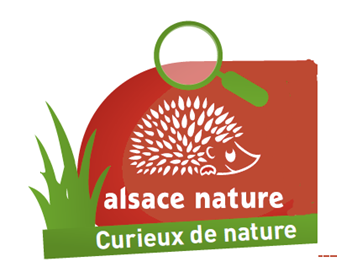                             Guide-Curieuse de nature        Sortie naturaliste       mercredi 15 mars 23* 10 h rendez-vous sur l’ile de Rhin à Vogelgrun parking vers l’hôtel « Le Caballin »Observations ornithologiques 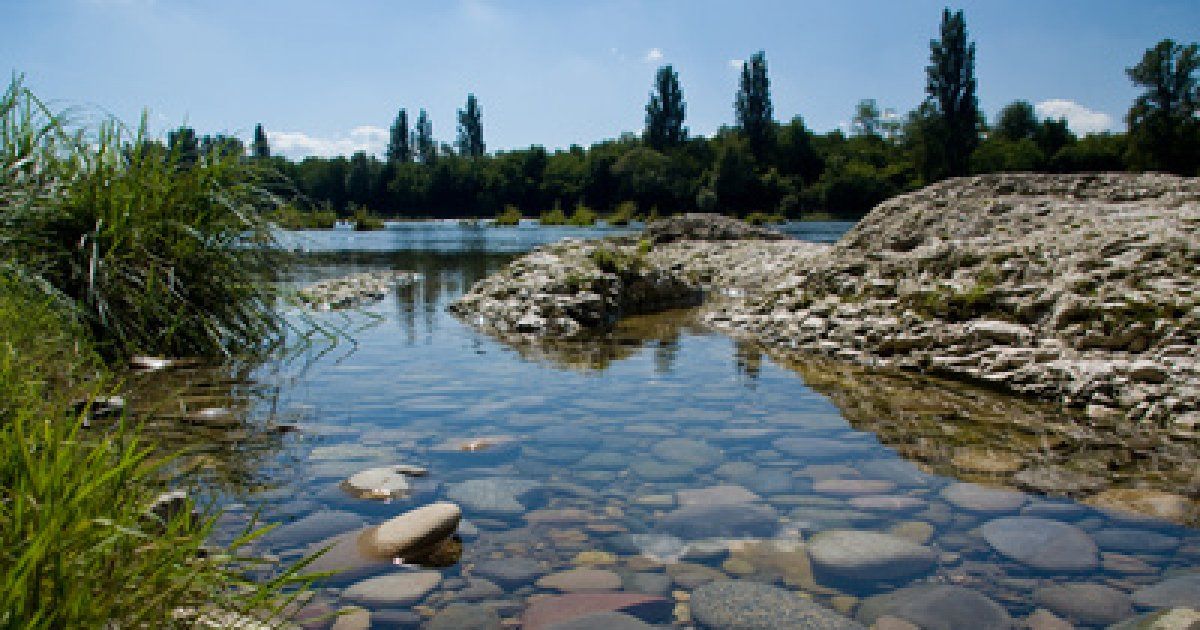 * Pique-nique tiré du sac * Après -midi  découverte des Adonis forêt de Heiteren 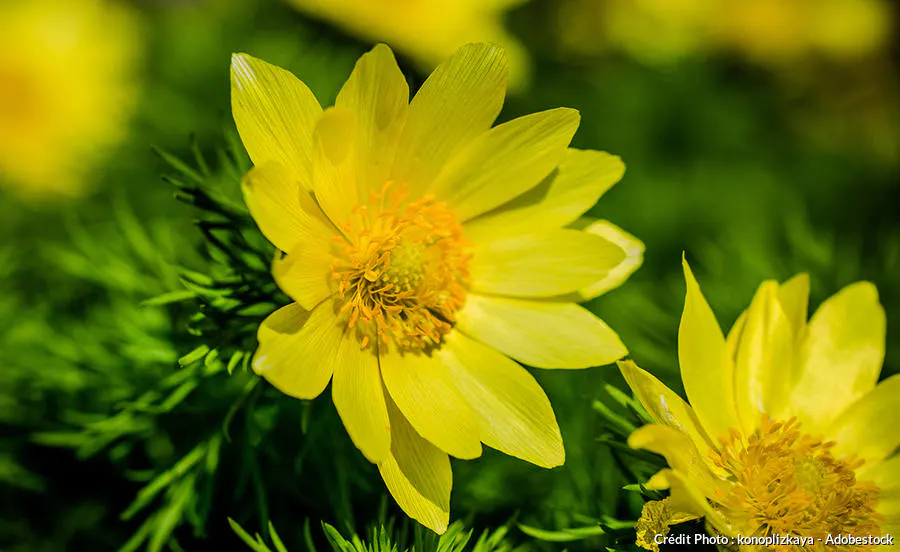 Infos complémentaires  inscription obligatoire Evelyne tél : 06 83 89 49 19 ou e-mail : evemac68@gmail.com.Bernard email : bernard.wentz@gmail.com